Консультация: «Кризис трех лет или как устанавливать запреты»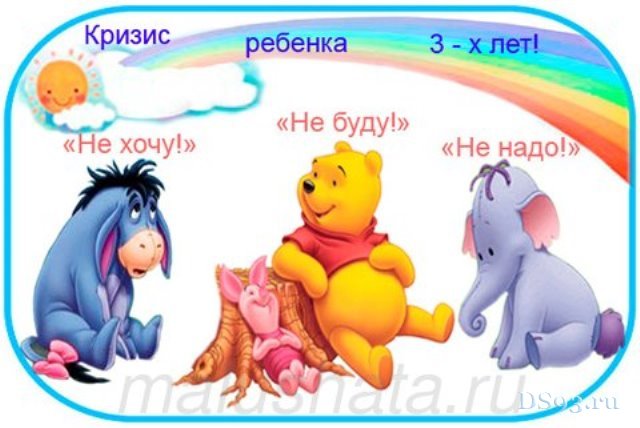  «Кризис	трех лет»Как только ребенку исполняется три года, его мир для него начинает меняться.Это чувствуют и видят все — родители, бабушки и дедушки, знакомые и друзья.Столь критический возраст является настоящим испытанием, ведь ребенок переходит из этапа раннего детства в дошкольный период.Казалось бы, что ещё вчера ребенок было спокойным и послушным и вдруг, что-то сломалось — ребенка как подменили. Он резко стал упрямым, с ним сложно договориться и о чём-то просить.Характеристика «кризиса трёх лет»Понять, что у вашего ребенка кризис трёх лет очень просто. Существует восемь основных признаков:негативизм, когда ребенок начинает давать негативную оценку всего происходящего. Любая ваша просьба часто воспринимается «в штыки». Главная задача — сделать наоборот и не так, как вы хотите. К примеру, ребенок хочет на прогулку, но как только это предлагают мать или отец, он сразу отказывается;упрямство — проявляется во всем. Ребенок делает все возможное, чтобы его мнение начинали уважать, чтобы с ним считались;своеволие и желание делать все самому в трехлетнем возрасте — это обычное дело;строптивость — выражается не против вас в частности, а противсложившейся системы в семье, устоявшихся тонкостей воспитательного процесса;деспотизм часто бывает в семьях, где есть только один ребенок, на фоне потакания всегда и во всем;ревность — обычное явление там, где есть несколько детей. При этом трехлетний ребенок может считать, что его младший брат или сестричка не имеют никаких прав в этой семье;протест-бунт — споры со взрослыми становятся постоянным явлением;обесценивание —то, что раньше интересовало, уже не нужно. В этотпериод ваш малыш может начать говорить плохие слова, сквернословить, ломать любимые игрушки и так далее.Как преодолеть этот период — советы родителям«Кризис трех лет» необходимо пережить. При этом очень важно выполнять несколько простых рекомендаций:Поощряйте все стремления ребенка познать себя и свои возможности. Рисуйте с ним, играйте, разговаривайте, спрашивайте его мнение;Если ребенок хочет самостоятельности — дайте ему возможность делать что-то своими руками, почувствовать свою значимость. Если не получилось, не ругайте — хвалите за попытку и дайте понять, что в следующий раз получится;Не делайте сами то, что не вышло у ребенка. Это со временем может войти в привычку;Запрещать и разрешать желательно с умом. Если не нарушаются ваши принципы, то выполните требование ребенка. В случае, когда на какое-либо действие накладывается запрет, важно объяснить, почему так, а не иначе;Очень важно выделять и хвалить те черты характера в малыше, которые вам нравятся. Противоположные лучше не поддерживать вовсе. Истерикам потакать нельзя — единственная возможность предотвратить или прекратить истерику — переключить внимание на что-то другое;Показывайте во всем пример ребенку сами.«Кризис трёх лет» — это обычное явление в жизни каждого малыша. Он становится взрослее, самостоятельнее, превращается в личность.В этот период необходимо проявить максимум внимания и терпения. И помните — всё проходит. И это сложное время также рано или поздно останется позади.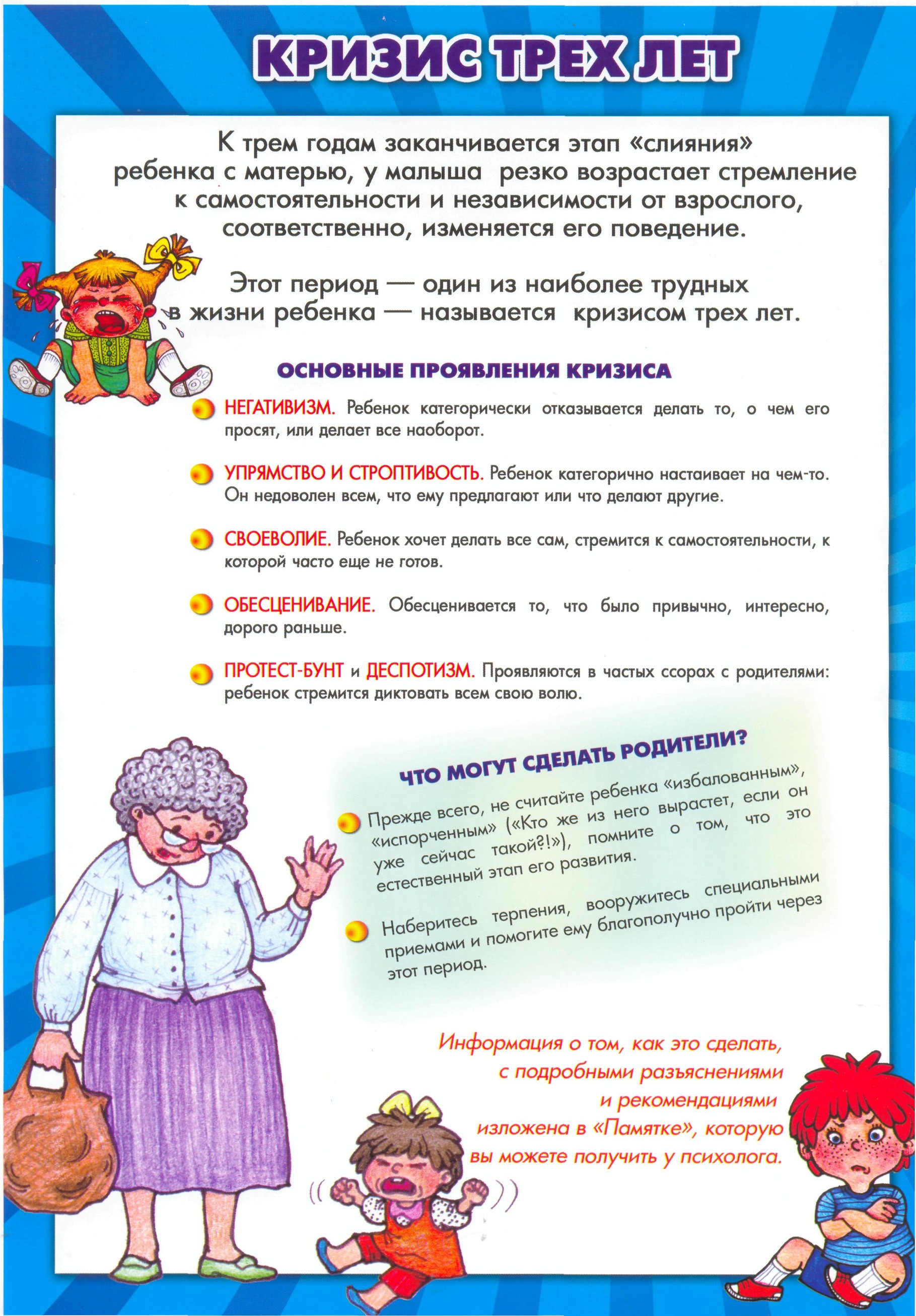 